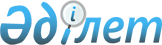 О внесении изменений и дополнения в постановление Правительства Республики Казахстан от 14 января 2016 года № 13 "О некоторых вопросах реализации государственной поддержки инвестиций" и признании утратившим силу постановления Правительства Республики Казахстан от 29 декабря 2015 года № 1120 "Об утверждении Правил предоставления инвестиционной субсидии"Постановление Правительства Республики Казахстан от 25 октября 2021 года № 764.
      Правительство Республики Казахстан ПОСТАНОВЛЯЕТ:
      1. Внести в постановление Правительства Республики Казахстан от 14 января 2016 года № 13 "О некоторых вопросах реализации государственной поддержки инвестиций" следующие изменения и дополнение:
      в модельном контракте на реализацию инвестиционного проекта, предусматривающем осуществление инвестиций и предоставление инвестиционных преференций, утвержденном указанным постановлением:
      пункт 3 изложить в следующей редакции:
      "3. Инвестору:
      1) по инвестиционному проекту (в том числе инвестиционному приоритетному проекту) предоставляются следующие виды инвестиционных преференций:
      освобождение от обложения таможенными пошлинами при импорте технологического оборудования и комплектующих к нему на срок действия инвестиционного контракта, но не более 5 (пять) лет с момента регистрации инвестиционного контракта согласно приложению 2 к настоящему инвестиционному контракту;
      освобождение от обложения таможенными пошлинами при импорте запасных частей к технологическому оборудованию сроком до 5 (пять) лет в зависимости от объема инвестиций в фиксированные активы согласно приложению 3 к настоящему инвестиционному контракту;
      освобождение от обложения таможенными пошлинами при импорте сырья и (или) материалов сроком на 5 (пять) лет, согласно приложению 3 к настоящему инвестиционному контракту, со дня ввода в эксплуатацию фиксированных активов по рабочей программе;
      освобождение от налога на добавленную стоимость импорта сырья и (или) материалов на срок в течение 5 (пять) последовательных лет начиная с 1 числа месяца, в котором введены в эксплуатацию фиксированные активы, предусмотренные в рабочей программе, согласно приложению 4 к настоящему инвестиционному контракту;
      государственный натурный грант в виде: _________ на праве _________ с последующей ___________________, в случае выполнения инвестиционных обязательств в соответствии с инвестиционным контрактом;
      2) по инвестиционному приоритетному проекту предоставляются следующие виды инвестиционных преференций:
      преференции по налогам:
      по созданию новых производств:
      уменьшение корпоративного подоходного налога по доходам, полученным от осуществления приоритетных видов деятельности, указанных в инвестиционном контракте на 100 процентов, начиная с 1 января года, в котором заключен инвестиционный контракт на реализацию инвестиционного приоритетного проекта, и заканчивая не позднее 10 (десять) последовательных лет, которые исчисляются начиная с 1 января года, следующего за годом, в котором заключен инвестиционный контракт на реализацию инвестиционного приоритетного проекта;
      применение коэффициента 0 к ставкам земельного налога начиная с 1 числа месяца, в котором заключен инвестиционный контракт, и заканчивая не позднее 10 (десять) последовательных лет, которые исчисляются начиная с 1 января года, следующего за годом, в котором заключен инвестиционный контракт на реализацию инвестиционного приоритетного проекта;
      исчисление налога на имущество по ставке 0 процентов к налоговой базе начиная с 1 числа месяца, в котором первый актив учтен в составе основных средств в соответствии с международными стандартами финансовой отчетности и (или) требованиями законодательства Республики Казахстан о бухгалтерском учете и финансовой отчетности, и заканчивая не позднее 8 (восемь) последовательных лет, которые исчисляются начиная с 1 января года, следующего за годом, в котором первый актив учтен в составе основных средств в соответствии с международными стандартами финансовой отчетности и (или) требованиями законодательства Республики Казахстан о бухгалтерском учете и финансовой отчетности;
      по расширению и (или) обновлению действующих производств: 
      уменьшение корпоративного подоходного налога по доходам, полученным от осуществления приоритетных видов деятельности, указанных в инвестиционном контракте на 100 процентов, начиная с 1 января года, следующего за годом, в котором произведен ввод в эксплуатацию последнего фиксированного актива, выпускающего продукцию, в рамках инвестиционного контракта на реализацию инвестиционного приоритетного проекта, и заканчивая не позднее 3 (три) последовательных лет, которые исчисляются начиная с 1 января года, следующего за годом, в котором произведен ввод последнего фиксированного актива, выпускающего продукцию, в рамках инвестиционного контракта на реализацию инвестиционного приоритетного проекта;
      по расширению и (или) обновлению действующих производств при поэтапном вводе фиксированных активов, выпускающих продукцию, предусмотренном инвестиционным контрактом на реализацию инвестиционного приоритетного проекта:
      уменьшение корпоративного подоходного налога по доходам, полученным от осуществления приоритетных видов деятельности, указанных в инвестиционном контракте на 100 процентов, начиная с 1 января года, следующего за годом, в котором произведен ввод в эксплуатацию фиксированного актива, выпускающего продукцию, в рамках инвестиционного контракта, и заканчивая не позднее 3 (три) последовательных лет, которые исчисляются начиная с 1 января года, следующего за годом, в котором произведен ввод фиксированного актива, выпускающего продукцию, введенного в эксплуатацию в рамках инвестиционного контракта.";
      подпункт 8) пункта 9 изложить в следующей редакции: 
      "8) обеспечить со своей стороны выход государства и (или) субъекта квазигосударственного сектора из состава учредителей и (или) участников (акционеров) инвестора в течение 5 (пять) лет с даты регистрации инвестиционного контракта, а по инвестиционным приоритетным проектам в отрасли машиностроения, включая производство литейной продукции, в течение 20 (двадцать) лет с даты регистрации инвестиционного контракта.
      Положения настоящего подпункта не применяются в случае, когда субъект квазигосударственного сектора, в котором доля государства и (или) субъекта квазигосударственного сектора в качестве учредителя и (или) участника (акционера) инвестора составляет менее 50 процентов, осуществляет свою деятельность в рамках реализации инвестиционного приоритетного проекта по добыче метана угольных пластов.";
      абзац первый пункта 21 изложить в следующей редакции:
      "21. После завершения реализации рабочей программы инвестор, заключивший инвестиционный контракт, в течение 2 (два) месяцев представляет в уполномоченный орган по инвестициям аудиторский отчет, который должен содержать:";
      пункт 22 изложить в следующей редакции:
      "22. Изменения в приложения к инвестиционному контракту могут вноситься по соглашению сторон два раза в год.";
      абзац второй пункта 25 изложить в следующей редакции:
      "В случае расторжения инвестиционного контракта указанный инвестор уплачивает суммы налогов и таможенных пошлин, не уплаченных в бюджет вследствие предоставленных по инвестиционному контракту инвестиционных преференций.";
      пункт 27 изложить в следующей редакции:
      "27. В случае невыполнения условия по выходу государства и (или) субъекта квазигосударственного сектора из состава учредителей и (или) участников (акционеров), применение инвестиционных преференций приостанавливается до его (их) полного выхода из состава учредителей и (или) участников (акционеров) инвестора на срок не более одного года.
      Невыполнение условия по выходу из состава учредителей и (или) участников (акционеров) инвестора в течение периода приостановления влечет досрочное прекращение инвестиционного контракта и возврат ранее предоставленных инвестиционных преференций.";
      пункты 45 и 46 изложить в следующей редакции:
      "45. При досрочном прекращении инвестиционного контракта инвестор, заключивший инвестиционный контракт, возвращает имущество в натуре, предоставленное ему в качестве государственного натурного гранта, либо его первоначальную стоимость на дату передачи в соответствии с условиями инвестиционного контракта.
      46. Возврат государственного натурного гранта осуществляется инвестором, заключившим инвестиционный контракт, в течение тридцати календарных дней после принятия решения уполномоченного органа по инвестициям о досрочном прекращении инвестиционного контракта.";
      пункт 49 изложить в следующей редакции:
      "49. Реорганизация инвестора осуществляется в соответствии с законодательством Республики Казахстан с письменного согласия уполномоченного органа.";
      приложение 3 к модельному контракту на реализацию инвестиционного проекта, предусматривающему осуществление инвестиций и предоставление инвестиционных преференций:
      дополнить примечанием следующего содержания:
      "Примечание:
      освобождение от обложения таможенной пошлиной при импорте запасных частей к технологическому оборудованию предоставляется юридическим лицам Республики Казахстан, которые осуществляют деятельность согласно перечню приоритетных видов деятельности, утвержденному Правительством Республики Казахстан, на сроки, определяемые в зависимости от следующих объемов инвестиций в фиксированные активы:
      1) до одного миллиона месячных расчетных показателей, размер единицы которых установлен Законом Республики Казахстан "О республиканском бюджете" на текущий год, (далее – МРП) – на 3 (три) года;
      2) от одного до пяти миллионов МРП – на 4 (четыре) года;
      3) свыше пяти миллионов МРП – на 5 (пять) лет.".
      2. Признать утратившими силу:
      1) постановление Правительства Республики Казахстан от 29 декабря 2015 года № 1120 "Об утверждении Правил предоставления инвестиционной субсидии";
      2) подпункт 1) пункта 1 постановления Правительства Республики Казахстан от 27 июля 2018 года № 468 "О внесении изменений в некоторые решения Правительства Республики Казахстан".
      3. Настоящее постановление вводится в действие со дня его первого официального опубликования.
					© 2012. РГП на ПХВ «Институт законодательства и правовой информации Республики Казахстан» Министерства юстиции Республики Казахстан
				
      Премьер-Министр Республики Казахстан 

А. Мамин
